№ 1                                                         от «13» февраля 2024 годаО созыве 43-й очередной сессииСобрания депутатов Верх-Ушнурского сельского поселениятретьего созываСозвать сорок третью очередную сессию Собрания депутатов Верх-Ушнурского сельского поселения третьего созыва 27 февраля 2024 года в                              в 17 часов 00 минут  по адресу: Республика Марий Эл, Советский район, с. Верх-Ушнур, ул. Центральная, дом № 10  по вопросам:1.1 Об итогах социально экономического развития Верх-Ушнурского сельского поселения Советского муниципального района Республики Марий Эл за 2023 и задачах на 2024 год.О результатах деятельности главы Верх-Ушнурской сельской администрации Советского муниципального района Республики Марий Эл в 2023 году и задачах на 2024год.О результатах деятельности главы Верх-Ушнурского сельского поселения в 2023году.2. Настоящее распоряжение обнародовать и разместить в информационно-телекоммуникационной сети «Интернет» официальный интернет-портал Республики Марий Эл (адрес доступа: mari-el.gov.ru).Глава Верх-Ушнурского сельского поселения                                                               В.А. Прозорова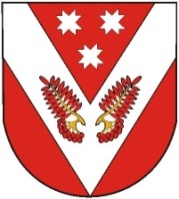 РОССИЙ ФЕДЕРАЦИЙМАРИЙ ЭЛ РЕСПУБЛИКАРОССИЙ ФЕДЕРАЦИЙМАРИЙ ЭЛ РЕСПУБЛИКАРОССИЙская ФЕДЕРАЦИяРЕСПУБЛИКА МАРИЙ ЭЛРОССИЙская ФЕДЕРАЦИяРЕСПУБЛИКА МАРИЙ ЭЛСОВЕТСКИЙ МУНИЦИПАЛ РАЙОНЫСО ÿШНУР ЯЛ КУНДЕМЫСЕ ДЕПУТАТ ПОГЫНЖОСОВЕТСКИЙ МУНИЦИПАЛ РАЙОНЫСО ÿШНУР ЯЛ КУНДЕМЫСЕ ДЕПУТАТ ПОГЫНЖОСОБРАНИЕ ДЕПУТАТОВ ВЕРХ- УШНУРСКОГО СЕЛЬСКОГО ПОСЕЛЕНИЯ СОВЕТСКОГО МУНИЦИПАЛЬНОГО РАЙОНА СОБРАНИЕ ДЕПУТАТОВ ВЕРХ- УШНУРСКОГО СЕЛЬСКОГО ПОСЕЛЕНИЯ СОВЕТСКОГО МУНИЦИПАЛЬНОГО РАЙОНА КÿШТЫМАШКÿШТЫМАШРАСПОРЯЖЕНИЕРАСПОРЯЖЕНИЕ